Parents angry as COVID-19 shuts schools for a month   (3rd March, 2020)GAP FILLPut these words into the spaces in the paragraphs below.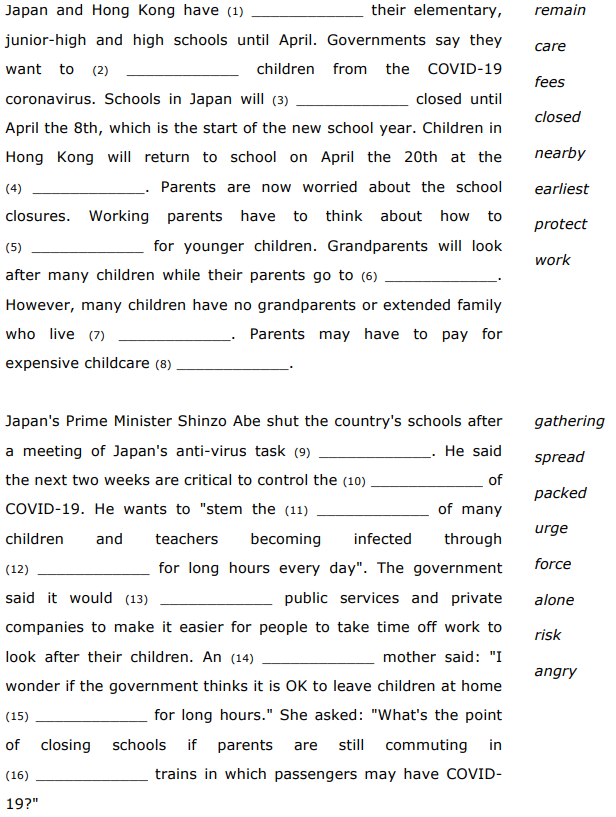 READING COMPREHENSIONRead the following statements; determine whether they are true (T) or false (F).Japan, Hong Kong and China have closed their high schools.     T / FSchools in Hong Kong will stay closed until April the 20th at the earliest.  T / FParents are not at all worried about the school closures.     T / FJapan has said childcare will be free in March for working parents.     T / FAn anti-task virus force met in Japan.     T / FThe next two weeks are important to stop the spread of the virus.     T / FJapan wants companies to help workers who have children.     T / FA mother questioned the closures when people use crowded trains.    T / FSYNONYM MATCH: Match the following synonyms from the article.closedprotectremainworriedfeesforcecriticalurgeOKpackedsafeguardacceptablechargesstayimportantconcernedencourageshutcrowdedgroup